CITY OF CREEDMOOR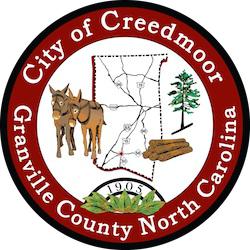 BOARD OF COMMISSIONERSBOC - REGULAR SESSIONAPRIL 4, 20236:00 PMCALL TO ORDER AND INVOCATION | Commissioner GleasonPLEDGE OF ALLEGIANCE | Commissioner WilkinsROLL CALLAPPROVAL OF AGENDACONSENT AGENDA5.a  Open Closed Meeting Minutes | City Clerk Barbara Rouse5.b  Approval of March 7, 2023 and March 20, 2023 BOC MinutesINTRODUCTIONS, RECOGNITIONS AND PRESENTATIONS 6.a Year of the Trail Proclamation | Mayor Wheeler6.b  Swearing-In of Lieutenant Eugene Harris [PD Promotion] | Mayor Wheeler6.c  Swearing-In of Detective Tiffany Smith [PD Promotion] | Mayor Wheeler6.d  Swearing-In Sergeant Joshua Garrett [PD Promotion] | Mayor WheelerREQUEST TO ADDRESS THE BOARD7.a  CVFD Update | Chief Fisher and Assistant Chief FoleyPUBLIC COMMENTOLD BUSINESS9.a National Association of Realtors Grant for the Sports and Event Plaza | Recreation Director Christopher Horrigan9.b  Sprint/T-Mobile Lease Agreement | Community Development Director Michael Frangos9.c  Legal Impact ETJ Expansion Discussion | City Attorney Kevin Hornik9.d  Upset Bid Report on the 109 Park Avenue Property | City Manager Michael TurnerNEW BUSINESS110.a Hester Road Property| City Manager Michael Turner10.b Main Street Parking Limits | Commissioner Kicinski10.c National Association of Realtors Placemaking Grant | C. Horrigan (Recreation Director)DISCUSSION ITEMSCITY MANAGER'S REPORT 12.a Managers ReportSGWASA REPORTCOMMISSIONER REPORTSMAYOR'S REPORTCLOSED SESSION16.a Closed Session NC GS 143-318.11(a)(1)ADJOURNMENT2